Písanie do múkyBudete potrebovať: misku s nízkym okrajom aby dieťa nemalo vysokú prekážku pri písaní; môže to byť aj krabica od dezertu, múku alebo krupicu, jemný piesok. Vytlačené hárky alebo nakreslené na papier, ktoré sa dajú pred dieťa. Dieťa pracuje s PRSTOM! Vyskúšajte aj iné obmeny, foto nižšie. Aj počas veľkonočného pečenia si môžu tieto aktivity deti vyskúšať na pracovnej doske.    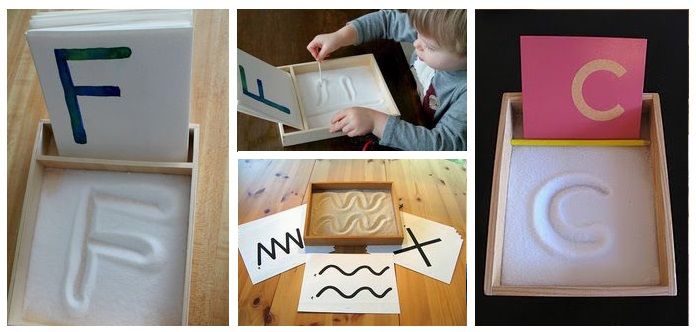 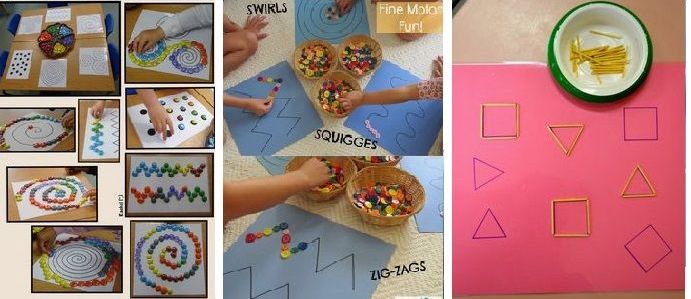 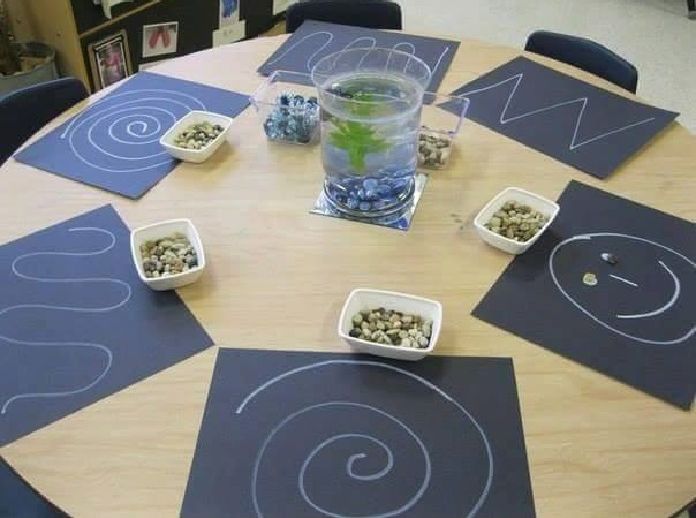 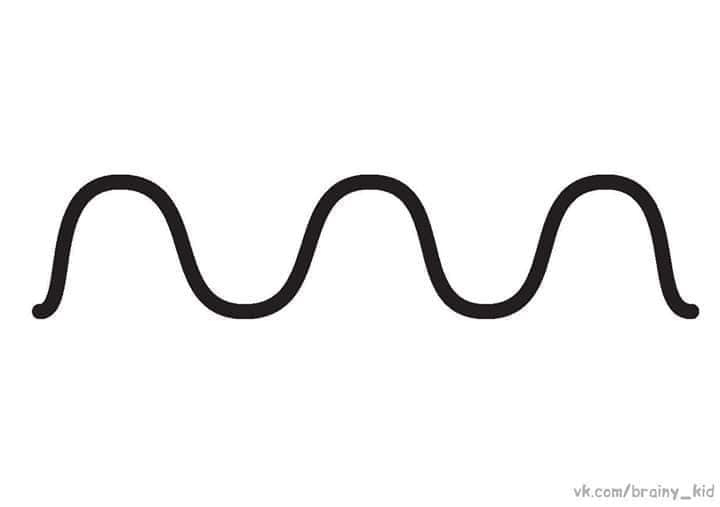 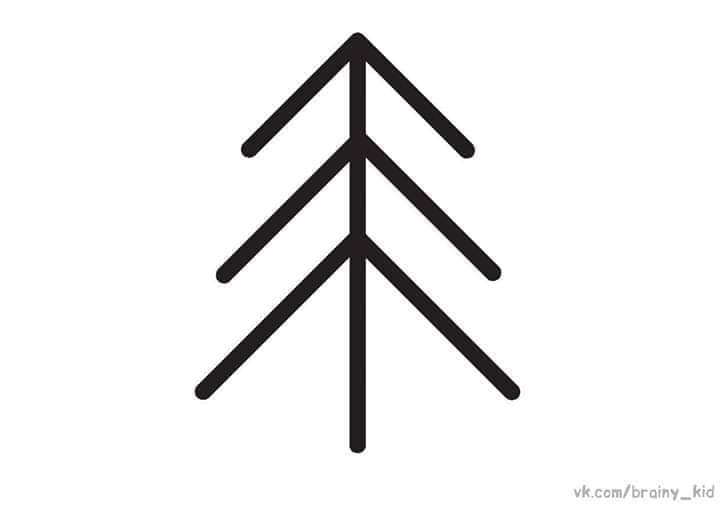 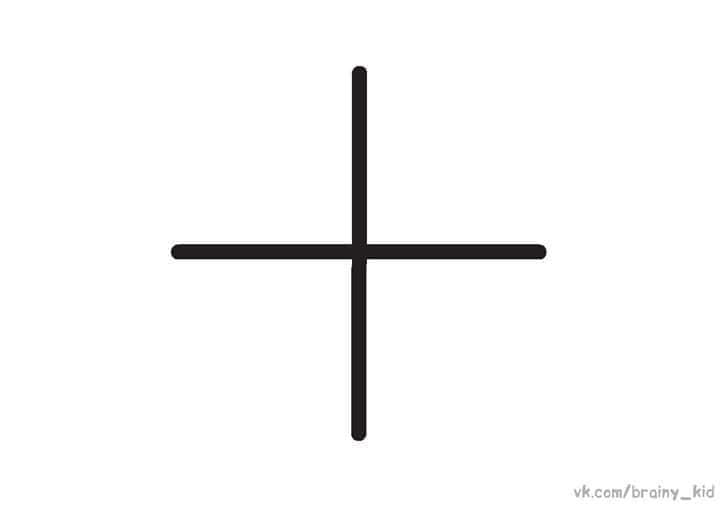 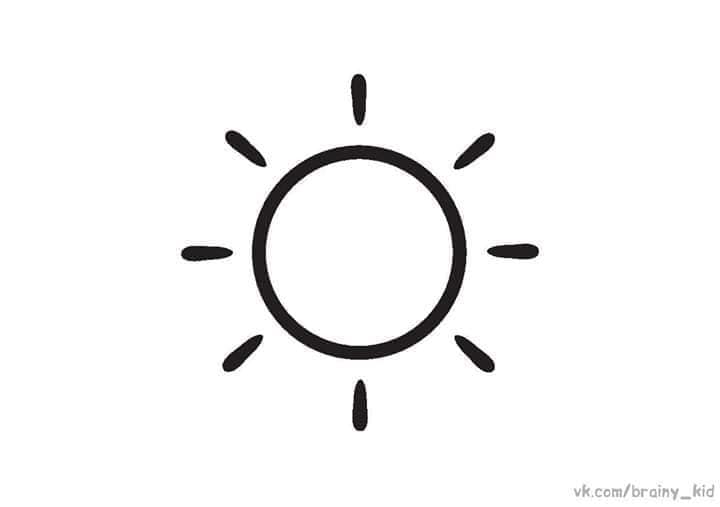 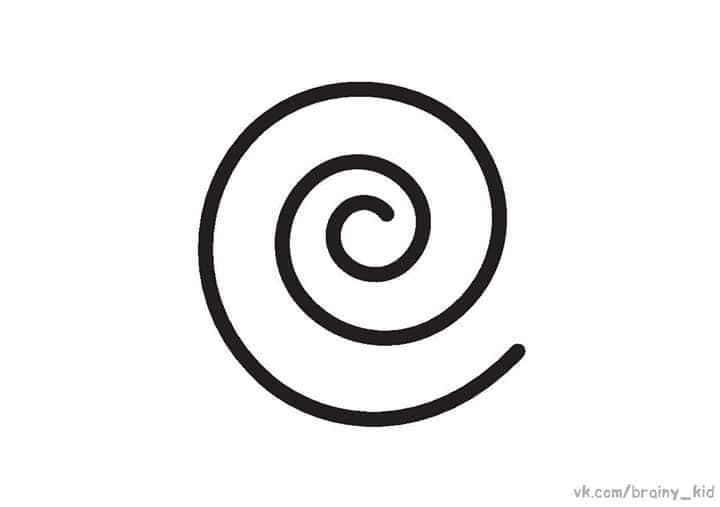 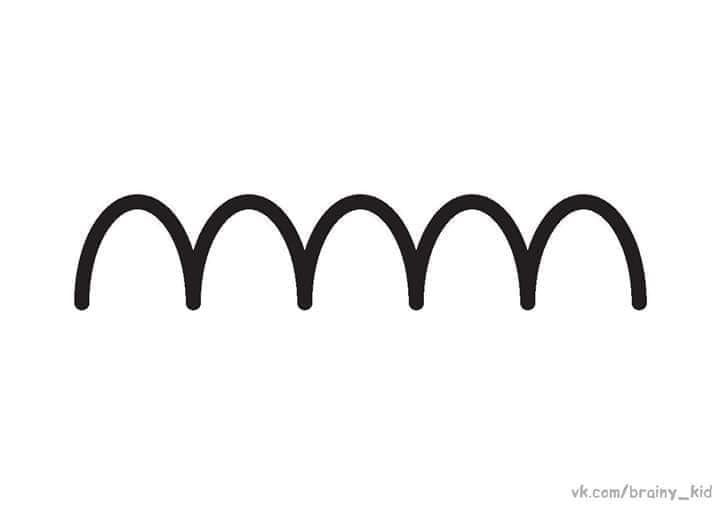 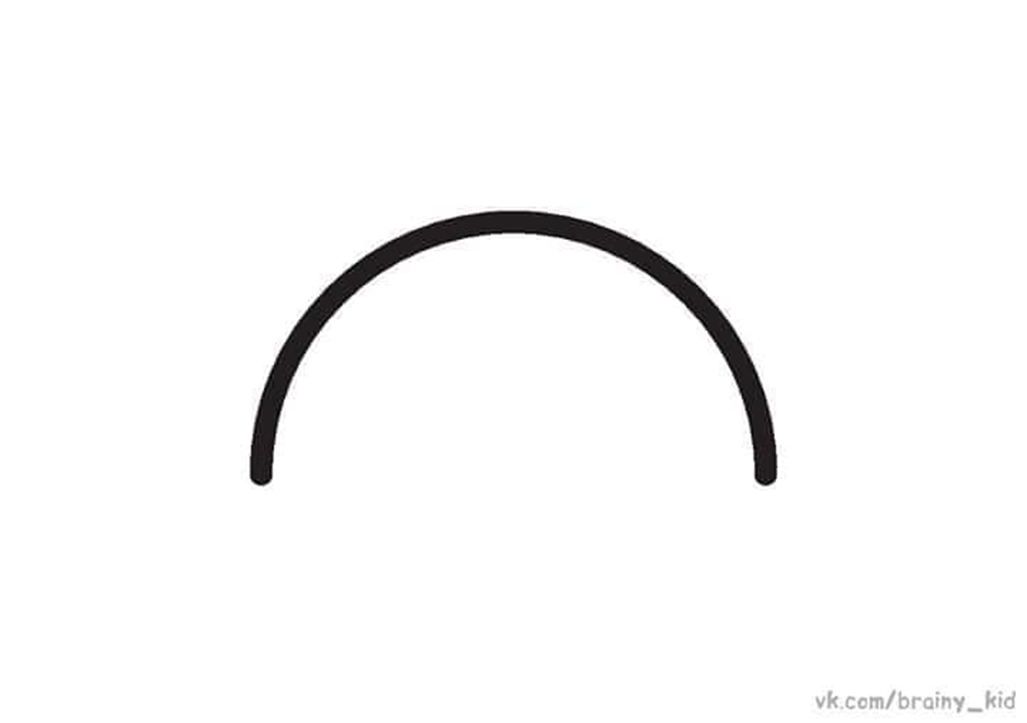 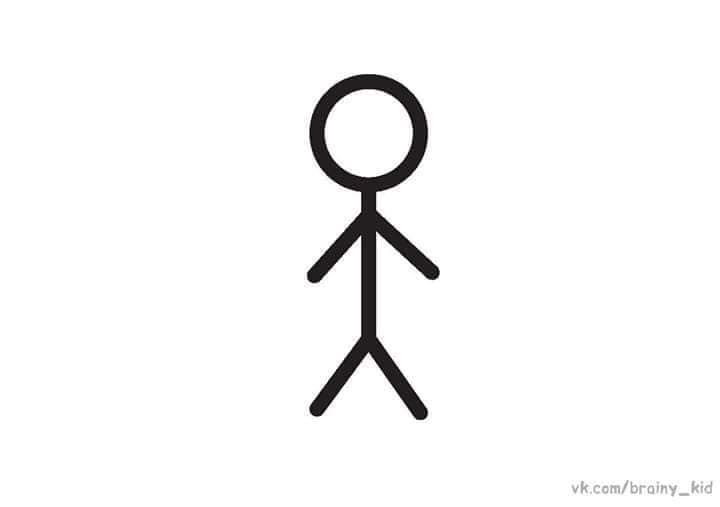 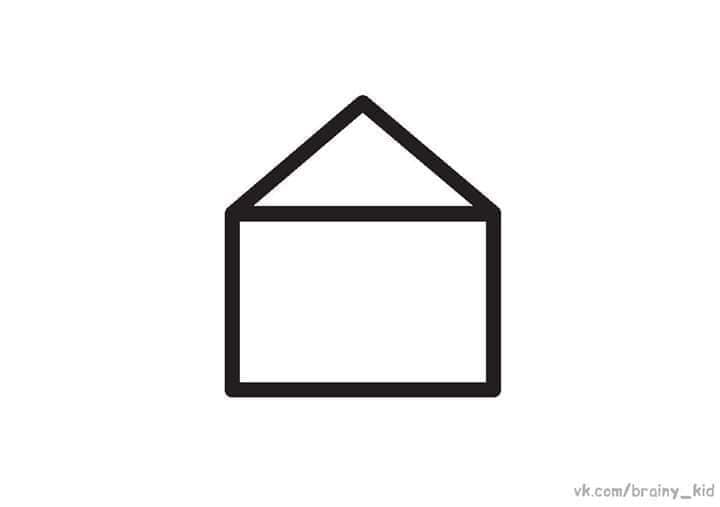 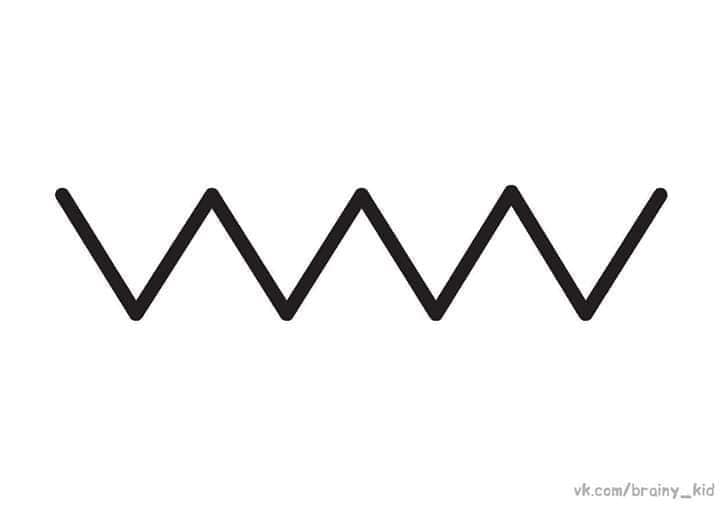 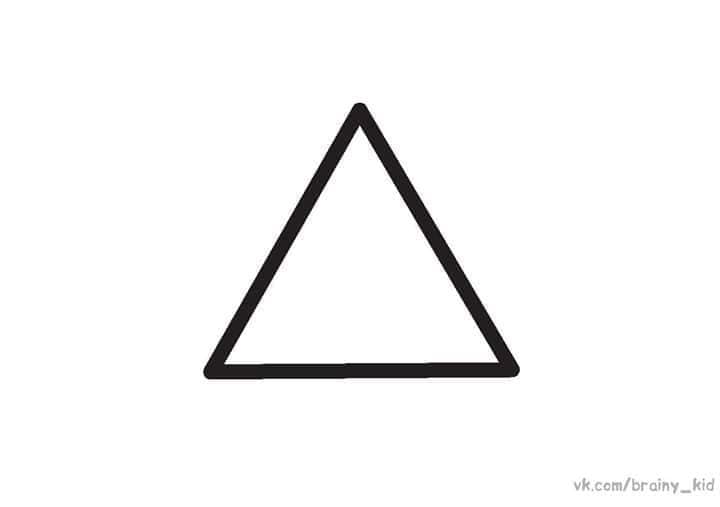 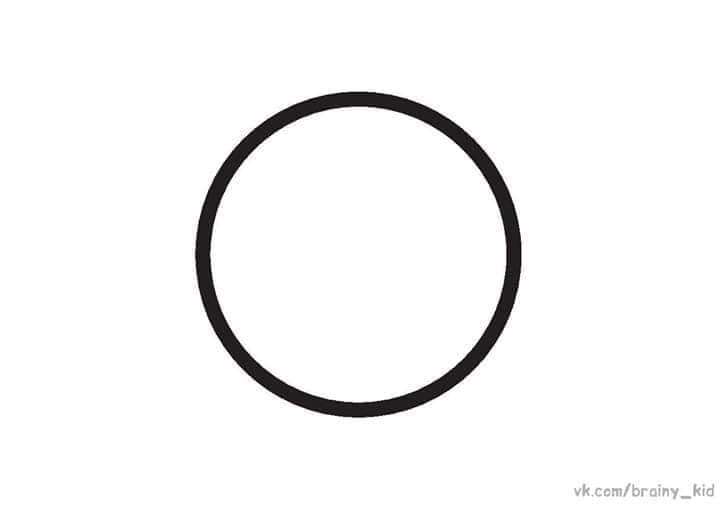 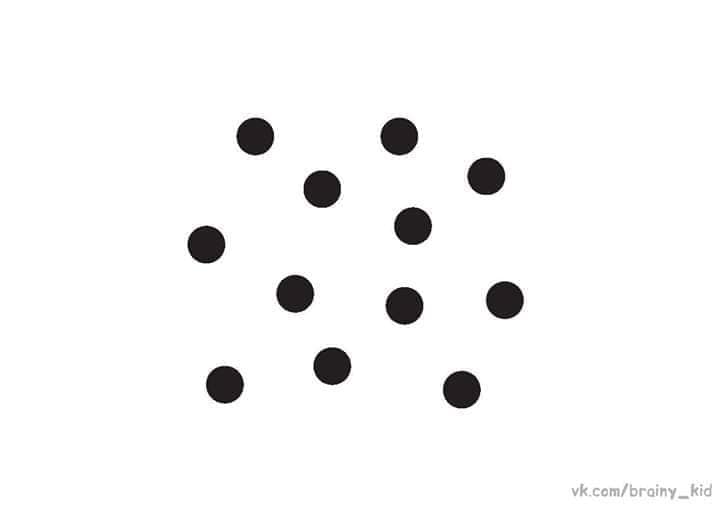 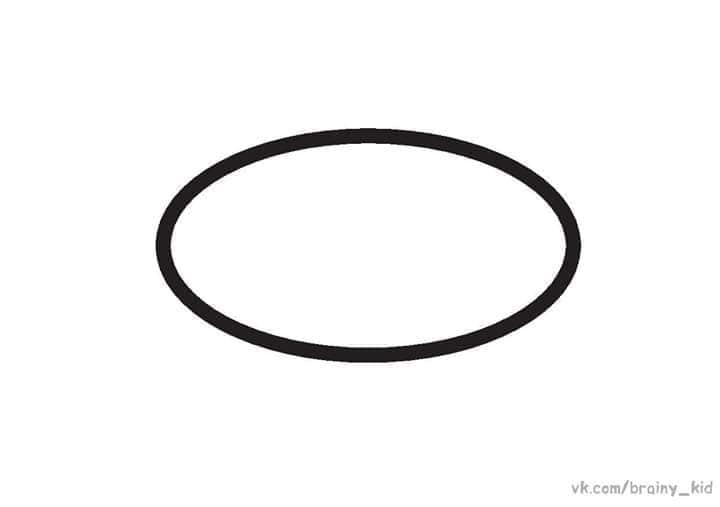 